305029, Курская область, г. Курск, ул К.Маркса 66бТел. (4712) 58-45-22, E-mail: info@terplan.pro, www.terplan.proОКПО 70481484, ОГРН 1045001851894, ИНН/КПП 5008036537/463201001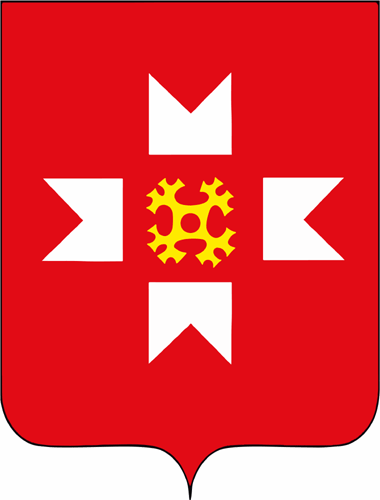 ГЕНЕРАЛЬНЫЙ ПЛАНМУНИЦИПАЛЬНОГО ОБРАЗОВАНИЯ«ГОРНЯКСКОЕ»МОЖГИНСКОГО РАЙОНАУДМУРТСКОЙ РЕСПУБЛИКИразработано в соответствии с муниципальным контрактом  № 0113200001417000243 от 07.09.2017 г.Положенияо территориальном планированииТом 1г. Курск 2017 г.ГЕНЕРАЛЬНЫЙ ПЛАНМУНИЦИПАЛЬНОГО ОБРАЗОВАНИЯ«ГОРНЯКСКОЕ»МОЖГИНСКОГО РАЙОНАУДМУРТСКОЙ РЕСПУБЛИКИразработано в соответствии с муниципальным контрактом  № 0113200001417000243 от 07.09.2017 г.Положенияо территориальном планированииТом 1 Директор							Назин О.С.Главный архитектор проекта			Сабельников А.Н.Руководитель проекта 				Рекунова Д.О.г. Курск 2017 г.АВТОРСКИЙ КОЛЛЕКТИВООО НВЦ «Интеграционные технологии»Назин О.С.			— директорСабельников А.Н		— главный архитектор проектаРекунова Д.О		— руководитель проектаБурцева Н.А.			— начальник отдела картографииТолмачева Н.А.		— инженер-менеджер ГИСЯрешко С.И.			— архитекторАшурков В.В.			— архитекторБартенева Е.В.		— инженер-картографЯковенко А.А.		— инженер-картографКосякова О.И.		— инженер-картографГальчанский К.Б.		— гео-системный администраторСОДЕРЖАНИЕСОДЕРЖАНИЕ	4ВВЕДЕНИЕ	51	ЦЕЛИ И ЗАДАЧИ ТЕРРИТОРИАЛЬНОГО ПЛАНИРОВАНИЯ	72	ПЕРЕЧЕНЬ МЕРОПРИЯТИЙ ПО ТЕРРИТОРИАЛЬНОМУ ПЛАНИРОВАНИЮ И УКАЗАНИЕ НА ПОСЛЕДОВАТЕЛЬНОСТЬ ИХ ВЫПОЛНЕНИЯ	92.1 Общие положения	92.2 Мероприятия по развитию и преобразованию пространственно-планировочной структуры	92.2.1 Архитектурно-планировочные решения	92.2.2 Мероприятия по уточнению границы муниципального образования	102.2.3 Мероприятия по развитию и преобразованию функциональной структуры использования территории	102.3	Мероприятия по развитию социально-экономической сферы	152.3.1	Развитие экономической сферы	152.3.2	Жилищное строительство	162.3.3	Система культурно-бытового и социального обслуживания	182.4	Мероприятия по совершенствованию транспортной инфраструктуры	262.5	Мероприятия по развитию инженерной инфраструктуры	262.6	Мероприятия по санитарной очистке территории	272.7	Мероприятия по охране окружающей среды	282.8	Мероприятия по обеспечению сохранности объектов культурного наследия	282.9	Мероприятия по снижению основных факторов риска возникновения чрезвычайных ситуаций природного и техногенного характера	30ВВЕДЕНИЕРазработка Генерального плана муниципального образования «Горнякское» Удмуртской Республики Можгинского района (далее Генеральный план) осуществлена ООО НВЦ «Интеграционные технологии» в соответствии с муниципальным контрактом № 0113200001417000243 от 07.09.2017 г., заключенным с Заказчиком, которым выступает Администрация Муниципального образования «Можгинский район». Генеральный план разрабатывается в соответствии с Градостроительным кодексом Российской Федерации, Методическими рекомендациями по разработке генеральных планов поселений и городских округов, СП 42.13330.2011, нормативами градостроительного проектирования Удмуртской Республики, Уставом МО «Горнякское», техническим заданием муниципального контракта, а также в соответствии с целями и задачами развития Удмуртской Республики, сформулированными в документах территориального планирования, социально-экономического развития Удмуртской Республики.Графическая часть генерального плана разработана на материалах с использованием следующих интернет порталов общего доступа: http://maps.rosreestr.ru - «Публичная кадастровая карта», http://sasgis.ru – космоснимки, данные кадастрового деления - Кадастровый план территории (КПД) по Удмуртской Республике. При разработке Генерального плана муниципального образования «Горнякское» использованы следующие периоды:•	исходный год 	– 2016 год;•	I очередь 		– 2027 год;•	расчетный срок 	– 2037 год.Состав проектных материаловСодержание генерального планаТом 1 «Положения о территориальном планировании»:•	цели и задачи территориального планирования;•	перечень мероприятий по территориальному планированию и указание на последовательность их выполнения.Альбом 1 «Генеральный план муниципального образования «Горнякское» Удмуртской Республики Можгинского района (графические материалы)»:•	карта планируемого размещения объектов местного значения М 1:10000 (фрагменты населенных пунктов М 1:5000);•	карта границ муниципального образования (М 1:25 000);•	карта функциональных зон М 1:25000 (фрагменты населенных пунктов  М 1:5000).Содержание прилагаемых к генеральному плану материалов:Том 2 «Материалы по обоснованию генерального плана»:•	сведения о программах комплексного социально-экономического развития муниципального образования;•	обоснование выбранного варианта размещения объектов местного значения муниципального образования на основе анализа использования территорий села, возможных направлений развития этих территорий и прогнозируемых ограничений их использования;•	оценка возможного влияния планируемых для размещения объектов местного значения на комплексное развитие территорий;•	мероприятия, утвержденные документом территориального планирования Удмуртской Республики;•	мероприятия, утвержденные документом территориального планирования Можгинского района;•	перечень земельных участков, которые включаются в границы муниципального образования, или исключаются из их границ, с указанием категорий земель, к которым планируется отнести эти земельные участки, и целей их планируемого использования.Том 3 «Материалы по обоснованию генерального плана»:•	перечень основных факторов риска возникновения чрезвычайных ситуаций природного и техногенного характера.Альбом 2 «Графические материалы обоснования генерального плана муниципального образования «Горнякское» Удмуртской Республики Можгинского района:•	карта современного использования территории М 1:25000 (фрагменты населенных пунктов М 1:5000);•	 карта анализа комплексного развития территории и размещения объектов местного значения с учетом ограничений использования территории М 1:25000 (фрагменты населенных пунктов М 1:5000);•	 карта транспортной и инженерной инфраструктуры М 1:25000 (фрагменты населенных пунктов М 1:5000);•	карта границ территорий, подверженных риску возникновения чрезвычайных ситуаций природного и техногенного характера М 1:25000 (фрагменты населенных пунктов  М 1:5000).ЦЕЛИ И ЗАДАЧИ ТЕРРИТОРИАЛЬНОГО ПЛАНИРОВАНИЯ Генеральный план муниципального образования «Горнякское» Можгинского района Удмуртской Республики является основным документом, определяющим долгосрочную стратегию его градостроительного развития и условия формирования среды жизнедеятельности.Определение назначения территорий поселения исходит из совокупности социальных, экономических, экологических и иных факторов в целях обеспечения устойчивого развития территорий, развития инженерной, транспортной и социальной инфраструктур, обеспечения учета интересов граждан и их объединений.Главная цель разработки генерального плана муниципального образования «Горнякское» - территориально-пространственная организация методами градостроительного планирования в целях формирования условий для устойчивого социально-экономического развития, рационального использования земель и их охраны, развития инженерной, транспортной и социальной инфраструктур, охраны природы, защиты территорий от воздействия чрезвычайных ситуаций природного и техногенного характера, повышения эффективности управления развитием территории, а также улучшение качества жизни населения.Задачи территориального планирования имеют целеполагающий характер, выражающийся в экономической, социальной, средовой и природопользовательской составляющих.Обеспечение условий для устойчивого экономического развития муниципального образования достигается решением следующих задач:формирование территориально-хозяйственной организации муниципального образования, обеспечивающей оптимальные условия для развития всех видов хозяйственной деятельности, являющихся экономической базой развития территории;повышение уровня жизни и условий проживания населения в муниципальном образовании, формирование благоприятных условий жизнедеятельности населения для развития человеческого потенциала при обеспечении конституционных социальных прав и гарантий с использованием социальных стандартов и норм; экологическое и экономичное использование трудовых, земельных, водных и других ресурсов, улучшение экологической ситуации и повышение качества среды проживания граждан;внедрение и обоснование предложений по модернизации и реконструкции инженерно-коммуникационных систем и транспортной инфраструктуры;изыскание и создание рекреационных и туристических объектов на территории муниципального образования, создающих центры массового и культурного отдыха населения муниципального образования и района и привлекающих дополнительные источники дохода в местный бюджет;достижение долговременной безопасности жизнедеятельности населения и экономического развития путем создания территориально организованной сети объектов защитных сооружений, коридоров и районов эвакуации населения в условиях ЧС.ПЕРЕЧЕНЬ МЕРОПРИЯТИЙ ПО ТЕРРИТОРИАЛЬНОМУ ПЛАНИРОВАНИЮ И УКАЗАНИЕ НА ПОСЛЕДОВАТЕЛЬНОСТЬ ИХ ВЫПОЛНЕНИЯОбщие положенияМО «Горнякское» расположено в восточной части Можгинского района Удмуртской Республики, имеет общую границу с муниципальными образованиями: МО "Город Можга", МО "Маловоложикьинское", МО «Пычасское», МО «Кватчинское», МО «Верхнеюринское», МО «Малопургинский район».Площадь муниципального образования равна 8315 га. Численность населения муниципального образования на 01.01.2017 г. составила 3845 человек.В состав муниципального образования входят 11 населенных пунктов.В состав муниципального образования входят населенные пункты: село Горняк, деревня Лудзи-Шудзи, деревня Акаршур, деревня  Бальзяшур, деревня Новый Карамбай, село Черемушки, ст. Керамик, деревня Чумойтло, р-д Чумойтло, Дома 1038 км, Дома 1035 км.Административным центром муниципального образования является село Горняк. Связь МО «Горнякское» с районным центром г. Можга, осуществляется по автодороге федерального значения М7- подъезд к городам  Ижевск, Пермь. Расстояние до г. Можги-14 километров. Расстояние до Республиканского центра г. Ижевска  – 94 кмМероприятия по развитию и преобразованию пространственно-планировочной структуры Архитектурно-планировочные решенияМуниципальное образование «Горнякское» расположено в южной части Можгинского района Удмуртской Республики. В состав поселения входит 11 населенных пунктов. Площадь муниципального образования равна 8315 га.Территория  МО «Горнякское» является неотъемлемой частью планировочной структуры Можгинского района.Современное планировочное развитие базируется уже не на речном, а на транспортном каркасе территории. Поскольку любое производство и проживание, социальное обеспечение связано, прежде всего, с транспортной доступностью. Именно поэтому значительное преимущество в развитии получают те населенные пункты, которые совмещают в себе пересечение осевых линий развития исторически сложившейся планировочной структуры (по гидрографии) с современными урбанистическими, прежде всего автомобильными дорогами.На современном этапе, в роли урбанизированных панировочных осей муниципального образования «Горнякское» выступает автомобильная дорога федерального значения  М-7 «Волга» от Москвы через Владимир, Нижний Новгород, казань до Уфы, подъезд к городам Ижевск и Пермь.Мероприятия по уточнению границы муниципального образованияГенеральным планом изменение границ муниципального образования «Горнякское» не предусматривается.Границы населенных пунктов входящих в муниципальное образование «Горнякское» в настоящее время установлены.2.2.3 Мероприятия по развитию и преобразованию функциональной структуры использования территорииГенеральным планом муниципального образования «Горнякское» Можгинского района Удмуртской Республики устанавливается следующий перечень функциональных зон и параметров их планируемого развития (по видам):Зона градостроительного использования:Жилая зона (Ж);Общественно-деловая зона (О);Зона производственного использования (П);Зона инженерной и транспортной инфраструктуры (И-Т);Зона сельскохозяйственного использования (Сх);Зона рекреационного назначения (Р);Зона специального назначения (Сп).Зона сельскохозяйственного использования;Зона инженерной и транспортной инфраструктуры;Зона рекреационного назначения;Зона производственного использования;Зона специального назначенияГенеральным планом определено следующее функциональное назначение зон (по видам).Зона градостроительного использования – площадь зоны к концу расчетного срока составит 437,4 га:Жилая зона (Ж)Жилая зона предназначена для размещения жилой застройки индивидуальными жилыми домами различных типов и этажности в соответствии с параметрами, указанными в наименованиях зон. В жилой зоне допускается размещение отдельно стоящих, встроенных или пристроенных объектов социального и коммунально-бытового обслуживания населения, культовых зданий, стоянок автомобильного транспорта, гаражей и иных объектов, связанных с проживанием граждан и не оказывающих негативного воздействия на окружающую среду. В зоне жилой застройки допускается размещение объектов общественно-делового назначения и инженерной инфраструктуры, связанных с обслуживанием данной зоны.Жилая зона на конец расчетного срока будет занимать площадь равную 272,9 га или 3,3 % территории муниципального образования.Нормативные показатели плотности застройки участков жилой зоны: Коэффициент застройки - 0,2-0,6; Коэффициент плотности застройки - 0,4-1,2.   Плотность населения для жилых зон составляет – 40-70 чел/га. Максимальная и средняя этажность: индивидуальная застройки включая цоколь – 4 этажа. Общественно-деловая зона (О)Общественно-деловая зона предназначена для размещения объектов общественно-деловой застройки различного назначения. В общественно-деловой зоне допускается размещение гостиниц и иных подобных объектов, предназначенных для временного проживания граждан, а также подземных или многоэтажных гаражей. В зоне общественно-деловой застройки также допускается размещение жилой застройки (не более 30%) и объектов инженерной инфраструктуры, связанных с обслуживанием данной зоны.Общественно-деловая зона на конец расчетного срока будет занимать площадь равную 11,7 га.Нормативные показатели плотности застройки участков общественно - деловой зоны: Коэффициент застройки – 0,8-1; Коэффициент плотности застройки – 2,4-3;Максимальная и средняя этажность – 5 этажей. Зона производственного использования (П)Зона производственного использования предназначена для размещения объектов производственного и коммунально-складского назначения в границах населенных пунктов. В зонах производственного использования допускается размещение объектов инженерной и транспортной инфраструктур, а так же общественно-деловых объектов, связанных с обслуживанием данной зоны.Зона производственного использования в пределах границ населенных пунктов на конец расчетного срока будет занимать площадь равную 4,1 га.Зона инженерной и транспортной инфраструктуры (И-Т)Зона инженерной и транспортной инфраструктуры предназначены для размещения и функционирования сооружений и коммуникаций железнодорожного, автомобильного, и других видов транспорта, а также для размещения инженерных сетей и сооружений.На территории зоны допускается размещение общественно-деловых объектов, связанных с обслуживанием данной зоны.Зона инженерной и транспортной инфраструктуры в пределах границ населенных пунктов на конец расчетного срока будет занимать площадь равную 33,2 га или 0,4% территории муниципального образования.Зона сельскохозяйственного использования (Сх)Зона размещения объектов сельскохозяйственного использования предназначена для ведения подсобных хозяйств, размещения садово-огородных, дачных участков, растениеводства и т.п. В зоне сельскохозяйственного использования допускается размещение объектов инженерной и транспортной инфраструктур, связанных с обслуживанием данной зоны.Зона сельскохозяйственного использования в пределах границ населенных пунктов  на конец расчетного срока будет занимать площадь равную 56,1 га или 0,7 % территории муниципального образования.Зона рекреационного назначения Зона рекреационного назначения предназначена для организации мест отдыха населения и включают в себя леса, лесопарки, скверы, бульвары, сады, зоопарки, зоны кратковременного отдыха и иные особо охраняемые природные территории и объекты, в том числе относящиеся к землям общего пользования. В рекреационной зоне допускается размещение объектов инженерной и транспортной инфраструктур, а также объектов общественно-делового назначения, связанных с обслуживанием данной зоны.Зона рекреационного назначения в границах населенных пунктов на конец расчетного срока будет занимать площадь равную 36,5 га или 0,4 % территории муниципального образования.Зона инженерной и транспортной инфраструктурыЗона инженерной и транспортной инфраструктуры предназначены для размещения и функционирования сооружений и коммуникаций железнодорожных, автомобильных инфраструктур и сопутствующих объектов, а также объектов инженерной инфраструктуры чертой населенных пунктов. Зона инженерной и транспортной инфраструктуры в пределах границ муниципального образования на конец расчетного срока будет занимать площадь равную 272,8 га или 3,3 % территории муниципального образования.Зона сельскохозяйственного использованияЗона сельскохозяйственного использования предназначена для ведения подсобных хозяйств, размещения садово-огородных, дачных участков, растениеводства, размещения объектов сельскохозяйственного назначения и т.п. за чертой населенных пунктов.Зона сельскохозяйственного использования в пределах границ муниципального образования на конец расчетного срока будет занимать площадь равную 4191,6 га  или 50,6 % территории муниципального образования.Зона рекреационного назначенияРекреационные зоны предназначены для организации мест отдыха населения за чертой населенных пунктов и включают в себя леса, лесопарки, зоны кратковременного отдыха и иные особо охраняемые природные территории и объекты, в том числе относящиеся к землям общего пользования.Зона рекреационного назначения в пределах границ муниципального образования на конец расчетного срока будет занимать площадь равную 3113,5 га или 37,6 % территории муниципального образования.Зона производственного использованияЗона производственного использования предназначена для размещения объектов производственного и коммунально-складского назначения за чертой населенных пунктов муниципального образования. В зонах производственного использования допускается размещение объектов инженерной и транспортной инфраструктур, а так же общественно-деловых объектов, связанных с обслуживанием данной зоны.Зона производственного использования в пределах границ муниципального образования на конец расчетного срока будет занимать площадь равную 243,2 га или 2,9 % территории муниципального образования.Зона специального назначенияЗоны специального назначения предназначены для  размещения сооружений и комплексов источников водоснабжения, водоотведения,  территорий занятые кладбищами, крематориями, скотомогильниками, режимными объектами,  свалками бытовых и производственных отходов, котельными и инженерно-распределительными установками, размещение которых может быть обеспечено только путем выделения указанных зон и недопустимо в других территориальных зонах.Зона специального назначения в пределах границ муниципального образования на конец расчетного срока будет занимать площадь равную 17,8 га или 0,2 % территории муниципального образования.Генеральным планом установлено соотношение площадей, занимаемых функциональными зонами (по видам зон), в процентах от площади муниципального образования, равной 100%:зона градостроительного использования – 5,3 %;зона инженерной и транспортной инфраструктуры – 3,3%;зона сельскохозяйственного использования – 50,6 %;зона рекреационного назначения – 37,6 %;зона производственного использования – 2,9 %;зона специального назначения – 0,2Мероприятия по развитию социально-экономической сферыРазвитие экономической сферыНаиболее крупными промышленными предприятиями являются асфальтобетонный завод (АБЗ) и ООО «Горняк-Сервис» (пошив защитной  спецодежды, выпуск столярных изделий), ООО «НПО НОРТ» (производство биоогнезащитных средств), ООО «Лен» и ООО «Можга-лен» (выращивание и переработка льна).Производственный участок «Можгалес», созданный на базе Горнякского лесничества занимается заготовкой древесины, лесничие осуществляют лесоохранные мероприятия.Производственный участок ООО «Гефес» предоставляет услуги художественной ковки металла и сварочных работ. На территории  Горнякского  МО  работают крестьянско-фермерские хозяйства, ООО «Акаршур» (Молочно-товарное производство).  Большинство земель сельскохозяйственного назначения – долевые земли пайщиков, которые обрабатываются сельхозпроизводителем на правах аренды. За последние 2-3 года в личных подсобных хозяйствах наблюдается резкое сокращение поголовья КРС, свиней, овец. В связи с этим увеличилась потребность населения в говядине и свинине. Спрос в мясе и молочной продукции удовлетворяют предприятия торговлиДля укрепления производственного потенциала сельского хозяйства необходимо реконструкция, расширение и строительство новых производственных объектов. Решение задач в области развития агропромышленного комплекса должно осуществляться путем реализации инвестиционных проектов.Жилищное строительство               Жилищный фонд на конец 2016 года составил 61,18 тыс. кв.м.  общей площади, это в среднем 17,1кв.м. на одного жителя, что меньше общероссийского показателя (порядка 20кв.м).Жилищное строительство на территории МО развивается низкими темпами. Ввод жилья в муниципальное образование осуществляется в основном за счет средств населения путем строительства и реконструкции индивидуальных жилых домов. Жилой фонд пополняется преимущественно за счет частных строений, как следствие растет спрос на земельные участки. В области ЖКХ идут преобразования с учетом нового жилищного кодекса. Необходимо решать проблемы собственности, экономного отношения к услугам и ресурсам, модернизации оборудования и сетей.Расчет объемов нового строительстваВ целях разработки и реализации мероприятий, направленных на развитие жилищного строительства, обеспечение граждан доступным жильем подготовлен инвестиционный проект по развитию жилищного строительства в муниципальном образовании «Горнякское сельское поселение».Основное строительство жилья предполагается вести за счет индивидуального жилищного строительства.Проектная организация жилой зоны основывается на следующих основных задачах:упорядочение существующей планировочной структуры;функциональное зонирование;выбор направления территориального развития.Главной задачей жилищной политики является обеспечение комфортных условий проживания для различных категорий граждан.Для решения этой задачи Генеральным планом к 2037 году предлагается:- довести среднюю обеспеченность жилищным фондом до 22 м2 общей площади на  человека;- осуществить строительство нового жилья на свободных территориях;- расселить население, проживающее в санитарно-защитных зонах;- осуществлять строительство технологичного жилья;- развивать ипотечное жилищное кредитование;- обеспечить жилыми помещениями отдельные категории населения и малоимущих граждан. Существующий жилищный фонд – 61,18 тыс.м2 общей площади.Потребность в жилищном фонде на расчетный срок:4 272 х 22,0 = 93 984  м2 общей площадигде: 4 272 человек – численность населения на 01.01.2037 г.; 22,0 м2 – перспективная обеспеченность населения жилищным фондом в м2/чел.Объем нового жилищного строительства:93 984 – 61 180 = 26 762 м2 общей площади.Таблица 1 - Движение жилищного фонда МО на расчетный срок 2037 г.Проектные предложенияГенеральным планом предлагается индивидуальная жилая застройка:На I очередь строительства:Важнейшими задачами реализации I очереди жилищного строительства является определение его объемов до 2027 года (приоритетными являются территории, имеющие проектную документацию или отводы).Объем нового строительства на I очередь составит 9 785 м2. Таким образом, размер жилищного фонда на конец I очереди будет равняться 70 965 м2, что обеспечит расселение жителей со средней обеспеченностью 19,0 м2/чел.На Расчетный срок:Жилищное строительство будет вестись в направлении индивидуальной жилой застройки. Объем нового строительства с 2027 года по 2037 год будет равняться 23 019 м2 Площадь жилищного фонда к 2037 году составит 29187 м2, обеспеченность жильем – 22,0 м2/чел.Система культурно-бытового и социального обслуживания	Основная часть современной сети предприятий и учреждений обслуживания была создана в период 70-80-х годов прошлого столетия. В последние годы фиксируется сокращение количества объектов вследствие сокращения численности населения, изменений его демографических параметров, недостаточного финансирования на содержание, строительство и ремонт объектов, их аварийного технического состояния, что понижает показатели обеспеченности населения учреждениями обслуживания. 	К учреждениям социального обслуживания населения местного значения относиться учреждения культурно-досугового типа, библиотеки, учреждения торговли. К учреждениям социального обслуживания районного и вышестоящего уровней относятся учреждения образования, здравоохранения. 	Горнякское сельское поселение имеет хорошо развитую инфраструктуру: школы,детские сады, фельдшерско-акушерские пункты, сельские дома культуры, сельские библиотеки, магазины, почтовые отделения связи и т.д. К западу от д.Новый Карамбай на берегу пруда находится база отдыха.ОбразованиеВ МО «Горнякское» функционируют две школы среднего общего образования и два детских дошкольных учреждения. Все учебные заведения нуждаются в капитальном ремонте, в связи с этим рентабельно строительство новых зданий для учебных заведений, взамен устаревших. В сельском поселении недостаточно учреждений дополнительного образования детей. Таблица 2 - Обеспеченность детскими садами и учреждениями среднего образования на 01.01.2016 г. сельских поселенийПроектные предложенияГенеральным планом на 1ю очередь предлагается:- капитальный ремонт зданий школ;- организация кружков и секций дополнительного образования на базе школ;- пристройка к зданию школы для размещения пищеблока и одной группы детского сада в с.   Черемушки.Генеральным планом на расчетный срок предлагается:- увеличение вместимости детских садов в МО «Горнякское» до 102 мест.ЗдравоохранениеСистема здравоохранения муниципального образования Горнякское сельское поселение представлена ФАПами, расположенными в с.Горняк, в д.Бальзяшур, с.Черемушки, д. Керамик. Все учреждения применяют медико-экономические стандарты оказания медицинской помощи.Проектные предложенияВ перспективе основными направлениями развития в области здравоохранения останется дальнейшее реформирование системы сельского здравоохранения Можгинского района, в том числе Горнякского МО, на основе укрепления материально – технической базы, внедрения новых лечебно – диагностических и профилактических технологий, рост квалификации медицинских работников, совершенствование методов организации и управления.Генеральным планом на 1ю очередь предлагается:- строительство ФАП д. Бальзяшур Можгинского района Удмуртской Республики;- строительство ФАП с.Горняк Можгинского района Удмуртской Республики.Учреждения культурыГлавной целью сферы культуры является предоставление жителям возможности получения необходимых культурных благ при обеспечении их доступности и многообразия и целенаправленное воздействие на личность для формирования определенных положительных качеств.Учреждения культуры в муниципальном образовании «Горнякское сельское поселение» представлен сельскими клубами с библиотеками в с.Горняк, с.Черемушки, ,д.БальзяшурПроектные предложенияГенеральным планом на расчетный срок предлагается: увеличение книжных фондов библиотек;модернизация и плановая реконструкция существующих учреждений культурно-досуговой деятельности;расширение вместимости Дома культуры в селе Горняк Спортивные сооружения и площадкиУчреждения физической культуры и спорта в муниципальном образовании Горнякское сельское поселение представлены школьными спортивными площадками и школьными спортзалами. Генеральным планом на расчетный срок предлагается В с.Горняк строительство спортивного зала 450 кв.м. Увеличение площади спортивных залов и плоскостных сооружений.Торговля, бытовое обслуживание, общественное питаниеСфера торговли и общественного питания муниципального образования «Горнякское сельское поселение» представлена  объектами торговли. Проектные предложенияГенеральным планом на расчетный срок предлагается:  строительство торгового объекта на 30м2 торг.площади в д.Бальзяшур; строительство магазина на 30м2 торговой площади в д.Лудзи-Шудзи; строительство торгового объекта на 130м2 торг.площади в с.Горняк;Административно-деловые учрежденияНа территории МО расположены следующие административно деловые учреждения: администрация МО, почтовые отделения.Проектные предложенияГенеральным планом на расчетный срок предлагается строительство гостиницы в селе Горняк. Расчет потребности населения в учреждениях социального и культурно-бытового обслуживанияВ ходе проведенного анализа был сделан расчет соответствия обеспеченности населения на расчетный срок генерального плана основными учреждениями социального и культурно-бытового назначения нормативным требованиям, рекомендуемым в своде правил «Градостроительство. Планировка и застройка городских и сельских территорий» (СП 42.13330.2011).Таблица 3 - Расчет обеспеченности муниципального образования «Горнякское сельское поселение» в объектах социального и культурно-бытового обслуживания на расчетный срокДля удовлетворения потребностей населения МО  в услугах учреждений образования, здравоохранения, физкультуры и спорта, социальной, культурной и бытовой сферы Генеральным планом предлагается перечень мероприятий по строительству объектов капитального строительства, запланированные на 1 очередь строительства и до конца расчетного срока.Проектные предложенияГенеральным планом на первую очередь строительства предлагается:  капитальный ремонт зданий школ; организация кружков и секций дополнительного образования на базе школ.Генеральным планом на расчетный срок предлагается:Увеличение вместимости детских садов в МО «Горнякское» до 102 мест.Увеличение книжных фондов библиотек;Модернизация и плановая реконструкция существующих учреждений культурно-досуговой деятельности;Расширение вместимости Дома культуры в селе ГорнякВ с.Горняк строительство спортивного зала 450 кв.м. Увеличение площади спортивных залов и плоскостных сооружений.Строительство торгового объекта на 30м2 торг.площади в д.Бальзяшур;Строительство магазина на 30м2 торговой площади в д.Лудзи-Шудзи;Строительство торгового объекта на 130м2 торг.площади в с.Горняк;Мероприятия по совершенствованию транспортной инфраструктурыГенеральным планом на 1 очередь строительства предусмотрено:расширение основных существующих главных и основных улиц с целью доведения их до проектных поперечных профилей; ремонт и реконструкция дорожного покрытия существующей улично-дорожной сети;  резервирование земельных участков для новых автодорог и транспортных развязок;  строительство улично-дорожной сети на территории районов нового жилищного строительства.Генеральным планом на расчетный срок предлагается: реконструкция всех автомобильных дорог регионального и межмуниципального значения проходящих по территории МО «Горнякское»;дальнейшая интеграция в транспортный комплекс Удмуртской Республики;  упорядочение улично-дорожной сети в отдельных районах поселения, решаемое в комплексе с архитектурно-планировочными мероприятиями;  проектирование и строительство транспортных развязок в 1 уровне;  строительство новых главных и основных автодорог; строительство тротуаров и пешеходных пространств (скверы, бульвары) для организации системы пешеходного движения в поселении.Мероприятия по развитию инженерной инфраструктурыГенеральным планом на 1 очередь строительства предусмотрено:Водоснабжениестроительство сетей водопровода в существующей и проектируемой застройке с установкой пожарных гидрантов;существующих сетей водопровода с установкой пожарных гидрантов;Водоотведениеоборудование локальными очистными сооружениями производственных и сельскохозяйственных объектов;Электроснабжениереконструкцию и модернизацию существующих сетей и объектов системы электроснабжения; оборудование линиями электропередач территорий запланированных под жилую застройку на 1 очередь строительства.Связьобеспечение населения телефонной связью в соответствии с требованиями Н.П.2.008-7-85;улучшение качества сотовой связи;установка таксофонов на территории населенных пунктов.Генеральным планом на расчетный срок предлагается: Водоснабжениеобеспечение производительности водозаборных сооружений села не менее 1560,86 м3/сутки;строительство сетей водопровода в проектируемой застройке с установкой пожарных гидрантов;Водоотведениестроительство на территории муниципального образования очистных сооружений и оборудование центральных улиц населенных пунктов МО  хозяйственно-бытовой канализацией.Теплоснабжение, газоснабжение газификация всех домов в населенных пунктах МО «Горнякское».Электроснабжениеоборудование линиями электропередач территорий запланированных под жилую застройку на расчетный срок.Мероприятия по санитарной очистке территорииГенеральным планом на 1 очередь строительства предусмотрено:выявление всех несанкционированных свалок и их рекультивация;внедрение комплексной механизации санитарной очистки, повышение ее технического уровня и надежности. Необходимо обновить парк контейнеров и специальной техники, привести в соответствие санитарным правилам места накопления и хранения ТБО.разработка и реализация инвестиционных проектов по обращению с отходами производства и потребления.Мероприятия по охране окружающей средыОсуществление градостроительной деятельности с соблюдением требований охраны окружающей среды и экологической безопасности является одним из основных принципов законодательства о градостроительной деятельности, зафиксированных в Градостроительном кодексе РФ. Мероприятия в области охраны окружающей среды осуществляются в следующих направлениях:Генеральным планом на 1 очередь строительства предусмотрено:Разработка проектов и организация санитарно-защитных зон от действующих производств с выводом из них жилой застройки в соответствии с законодательством РФ;перевод на природный газ всех котельных, работающих на мазуте, печном топливе, угле, нефти;достижение нормативов по охране атмосферного воздуха (ПДВ, ПДК) от передвижных источников, на основе:улучшения качества дорожного покрытия.благоустройство и озеленение улиц в населенных пунктах.планировочные мероприятия по снижению шумового загрязненияселитебных территорийразработка шумозащитных мероприятий на всех стадиях градостроительного проектирования;озеленение примагистральных территорий шумо- и газопоглощающими породами зеленых насаждений.Мероприятия по обеспечению сохранности объектов культурного наследияГенеральным планом в качестве мероприятий по обеспечению сохранности объектов культурного наследия предлагается:Организация и содействие в разработке проектов зон охраны объектов культурного наследия;До разработки проектов зон охраны объектов культурного наследия организация работ по уточнению местоположения памятников, расположенных на территории муниципального образования «Горнякское» и по обоснованию границ территорий памятников;Разработка градостроительных регламентов, предусматривающих меры, обеспечивающие содержание и использование объектов культурного наследия в соответствии с требованиями Федерального закона и их соблюдение;Организация историко-культурной экспертизы воинских захоронений, памятных знаков и обелисков периода Великой Отечественной войны 1941-1945 гг., расположенных на территории муниципального образования на предмет принятия решения о включении/не включении их в качестве выявленных объектов культурного наследия в государственный реестр объектов культурного наследия (памятников истории и культуры) народов Российской Федерации;Организация и содействие в проведении работ по выявлению объектов культурного наследия в целях их дальнейшего включения в единый государственный реестр объектов культурного наследия (памятников истории и культуры) народов Российской Федерации в качестве объектов культурного наследия местного (муниципального) значения;Организация государственной историко-культурной экспертизы земельных участков, подлежащих хозяйственному освоению;Разработка и продвижение инвестиционных проектов реставрации и приспособления объектов культурного наследия для современного использования;Организация и содействие проведению мониторинга по контролю над состоянием и использованием объектов культурного наследия всех категорий значения на территории муниципального образования «Горнякское»;Установка информационных надписей и обозначений на объектах культурного наследия, включенных в реестр и находящихся в муниципальной собственности. Таким образом, данная мера будет способствовать – узнаваемости памятников, включению их в объекты туристического показа, организации мест отдыха с использованием объектов культурного наследия;Создание условий для сохранения, использования и популяризации объектов культурного наследия, находящихся в собственности муниципального образования «Горнякское»;Обеспечение мероприятий по государственной охране объектов культурного наследия местного значения;Сохранение объектов культурного наследия – воинских захоронений, расположенных на территории муниципального образования «Горнякское», в соответствии с Федеральным Законом от 25.06.2002 № 73-ФЗ «Об объектах культурного наследия (памятниках истории и культуры) народов Российской Федерации» и Федеральным законом от 14.01.93 №4292-1 «Об увековечивании памяти погибших при защите Отечества» (ст. 6 «Обеспечение сохранности воинских захоронений);Обустройство усовершенствованного покрытия на дорогах, строительство дорог, обеспечивающих доступ к памятникам исторического наследия и боевой Славы, строительство объектов придорожного сервисаМероприятия по снижению основных факторов риска возникновения чрезвычайных ситуаций природного и техногенного характераВ целях снижения уровня факторов риска возникновения чрезвычайных ситуаций природного и техногенного характера, минимизации их последствий генеральным планом предусмотрен комплекс включающий:инженерно-технические мероприятия по оборудованию территории специальными сооружениями (искусственными водоемами, пирсами и т.д.) для устойчивого функционирования МО и на случай ЧС;постепенной ликвидацией ветхого  и  аварийного  жилого  фонда (за исключением охранных зон памятников), реконструкция и замена его на современные жилые дома, соответствующие противопожарным требованиям;размещение застройки с отступом от лесных массивов в соответствии с п.15 ст. 69 «Технического регламента о требованиях пожарной безопасности» от 22 июля 2008 г. №123-ФЗ. (противопожарные расстояния от границ застройки населенных пунктов  до лесных массивов должны быть  не менее 50 метров, а от границ застройки городских и сельских поселений с одно-, двухэтажной индивидуальной застройкой до лесных массивов - не менее 15 метров).размещением пожарных депо, с учетом, что время прибытия первого подразделения к месту вызова в сельском поселении не должно превышать 20 минут п.1 ст. 76 «Технического регламента о требованиях пожарной безопасности» от 22 июля 2008 г. №123-ФЗ размещением источников наружного противопожарного водоснабжения: наружных водопроводных сетей с пожарными гидрантами и  водных объектов, используемых,  для целей пожаротушения, размещение пожарных подъездов (пирсов) для пожаротушения по имеющимся и проектируемым съездам и набережным (п.4 СП 8.13130.2009 «Системы противопожарной защиты. Источники наружного противопожарного водоснабжения. Требования пожарной безопасности»); сооружение  водоемов двоякого на территории садоводческих товариществ, для  забора воды на тушение пожара, в случае выхода из строя водопровода;организацией противопожарных разрывов в застройке. Это имеет большое значение с той точки зрения, что тем самым можно уменьшить вероятность распространения вторичных поражающих факторов в чрезвычайных условиях (пожары, взрывы, задымления), а также обеспечить более эффективное проведение спасательных работ.обеспечение беспрепятственного проезда пожарных, санитарных, аварийных машин ко всем зданиям, к садоводческим товариществам, базам и лагерям отдыха;организационно-техническими мероприятиями (создание и обучение добровольных пожарных дружин в населенных пунктах, оснащение пожароопасных объектов (объектов защиты)  специальным оборудованием для пожаротушения и защиты, обучение населения правилам поведения при угрозе возникновения пожара и др.;оснащение производственных объектов системами аварийного контроля и предотвращения аварий в соответствии  с требованиями нормативной документации, замена устаревших и непригодных к дальнейшей эксплуатации пожарных сигнализаций в местах массового пребывания людей, на социально-значимых объектах.в целях предупреждения возникновения ЧС, связанных с лесными пожарами должен осуществляться комплекс профилактических мероприятий, направленных на предупреждение возникновения и распространения лесных пожаров, включающий:- проведение противопожарной пропаганды;- противопожарное обустройство территориальных управлений.создание систем мониторинга окружающей среды в районах расположения опасных объектов (нефтепровода) для оценки и оперативного прогнозирования возможных зон загрязнения (поражения) при чрезвычайных ситуациях, их сопряжение с едиными дежурно-диспетчерскими службами, локальными системами оповещения и силами реагирования;подготовка эвакомероприятий;усовершенствование транспортных магистралей;резервирование источников водоснабжения; строительство недостающих защитных сооружений гражданской обороны; совершенствование существующей системы оповещения населенных пунктов и расширение зоны ее действия,  с учетом новых жилых образований и т.д.);  совершенствование материально-технического обеспечения и развития аварийно-спасательных формирований, а также создание резервов материальных ресурсов для ликвидации чрезвычайных ситуаций природного и техногенного характера на территории МО. Ремонт и реконструкция находящихся в муниципальной собственности и бесхозяйных гидротехнических сооружений прудов (водохранилищ) на водотоках.Общество с ограниченной ответственностьюНаучно-внедренческий центр«ИНТЕГРАЦИОННЫЕ ТЕХНОЛОГИИ»ЗаказчикАдминистрация Муниципального образования «Можгинский район»Исполнитель    ООО Научно-внедренческий центр ««ИНТЕГРАЦИОННЫЕ ТЕХНОЛОГИИ»№ п/пНаименованиеЕдиница измеренияНа 01.01.2017 г.I очередь (2017-2027 г.)2027 -2037 г.Всего за период с 2017 по 2037 г.1Численность постоянного населениячел.357135714272Х2Средняя обеспеченность жилищным фондомм2/чел17,119,022,0Х3Жилищный фонд на 01.01.2017 г.м261 180ХХХ4Убыль жилищного фондам2Х0005Существующий сохраняемый жилищный фондм2Х61 18070 965Х6Объемы нового строительства м2Х9 78523 01926 7627Жилищный фонд к концу периодам2Х70 96593 984ХСельские муниципальные образования ШколыШколыДетсадыДетсадыСельские муниципальные образования Кол-воВместимость факт. (чел.)Кол-воВместимость факт., (чел.)    Горнякское СП22772125Расчет потребности в учреждениях культурно-бытового обслуживания на расчетный срокРасчет потребности в учреждениях культурно-бытового обслуживания на расчетный срокРасчет потребности в учреждениях культурно-бытового обслуживания на расчетный срокРасчет потребности в учреждениях культурно-бытового обслуживания на расчетный срокРасчет потребности в учреждениях культурно-бытового обслуживания на расчетный срокРасчет потребности в учреждениях культурно-бытового обслуживания на расчетный срокРасчет потребности в учреждениях культурно-бытового обслуживания на расчетный срокРасчет потребности в учреждениях культурно-бытового обслуживания на расчетный срок№ п/пНаименование  учреждений обслуживанияЕдин. изм.Норма Норма Расчетная емкость объектовПроектная емкость  существующих сохраняемых объектовПроектная емкость  существующих сохраняемых объектовОтклонение от расчетной емкостиОтклонение от расчетной емкости№ п/пНаименование  учреждений обслуживанияЕдин. изм.значениепримечаниеРасчетная емкость объектовзначение% обеспеченностизначение%12345678910Учреждения образованияУчреждения образованияУчреждения образованияУчреждения образованияУчреждения образованияУчреждения образованияУчреждения образованияУчреждения образованияУчреждения образованияУчреждения образования1Дошкольные образовательные учреждениямест48мест на 1 тыс. чел.20512561,08039,02Общеобразовательные школымест130мест на 1 тыс. чел.55527749,927850,13Учреждения внешкольного образованиямест10% общего числа школьников560,056100 Учреждения здравоохранения и социального обеспечения Учреждения здравоохранения и социального обеспечения Учреждения здравоохранения и социального обеспечения Учреждения здравоохранения и социального обеспечения Учреждения здравоохранения и социального обеспечения Учреждения здравоохранения и социального обеспечения Учреждения здравоохранения и социального обеспечения Учреждения здравоохранения и социального обеспечения Учреждения здравоохранения и социального обеспечения Учреждения здравоохранения и социального обеспечения1Стационары всех  типов с вспомогательными зданиями и сооружениями (на районном уровне - диспансеры и больничные учреждения)койка6,9мест на 1 тыс. чел.29-0,0291002Амбулаторно-поликлиническая сеть, диспансеры без стационарапосещений в сменупо заданию на проектирование, определяемому органами здравоохранения по заданию на проектирование, определяемому органами здравоохранения 480,048100,03Фельдшерский или фельдшерско-акушерский пунктобъектпо заданию на проектированиепо заданию на проектирование-4---4Выдвижной пункт медицинской помощиавтомобиль0,2на 1 тыс. чел.0,9-0,00,9100,05Аптеким2 общей площади14на 1 тыс. чел.59,8-0,059,81006Специализированные отделения  социально-медицинского обслуживания на    дому для граждан   пенсионного возраста и инвалидовмест1 на 30 человек данной категории-40,04100Физкультурно-спортивные сооруженияФизкультурно-спортивные сооруженияФизкультурно-спортивные сооруженияФизкультурно-спортивные сооруженияФизкультурно-спортивные сооруженияФизкультурно-спортивные сооруженияФизкультурно-спортивные сооруженияФизкультурно-спортивные сооруженияФизкультурно-спортивные сооруженияФизкультурно-спортивные сооружения1Территория плоскостных спортивных сооружений (на 1 тыс. чел.)га0,9на 1 тыс. чел.3,80,7018,23,181,82Спортивные залым2 площ. зала 80на 1 тыс. чел.341,7-0,0341,7100,0Учреждения культурыУчреждения культурыУчреждения культурыУчреждения культурыУчреждения культурыУчреждения культурыУчреждения культурыУчреждения культурыУчреждения культурыУчреждения культуры1Клубы сельских поселениймест140при численности населения от 5 до 10 тыс. чел.300-0,03001002Сельские массовые библиотекитыс. единиц хранения4,5на 1 тыс. чел.19420,81579Торговля и общественное питаниеТорговля и общественное питаниеТорговля и общественное питаниеТорговля и общественное питаниеТорговля и общественное питаниеТорговля и общественное питаниеТорговля и общественное питаниеТорговля и общественное питаниеТорговля и общественное питаниеТорговля и общественное питание1Магазины,       в том числе:          м2  торг.площ. 300на 1 тыс. чел.1 282-0,01 2821001магазин продовольственных товаровм2  торг.площ. 100на 1 тыс. чел.427ХХХ1магазин непродовольственных товаровм2  торг.площ. 200на 1 тыс. чел.854ХХХ2 Предприятия общественного питанияпос. мест 40на 1 тыс. чел.171--171100Учреждения и предприятия бытового и коммунального обслуживанияУчреждения и предприятия бытового и коммунального обслуживанияУчреждения и предприятия бытового и коммунального обслуживанияУчреждения и предприятия бытового и коммунального обслуживанияУчреждения и предприятия бытового и коммунального обслуживанияУчреждения и предприятия бытового и коммунального обслуживанияУчреждения и предприятия бытового и коммунального обслуживанияУчреждения и предприятия бытового и коммунального обслуживанияУчреждения и предприятия бытового и коммунального обслуживанияУчреждения и предприятия бытового и коммунального обслуживания1Предприятия бытового обслуживанияраб. мест 4на 1 тыс. чел.17--171002Банно-оздоровительный комплекспомывочное место7на 1 тыс. чел.30--301003Пожарное депо      пожарный автомобиль0,4на 1 тыс. чел.2----Административно-деловые, коммунальные объектыАдминистративно-деловые, коммунальные объектыАдминистративно-деловые, коммунальные объектыАдминистративно-деловые, коммунальные объектыАдминистративно-деловые, коммунальные объектыАдминистративно-деловые, коммунальные объектыАдминистративно-деловые, коммунальные объектыАдминистративно-деловые, коммунальные объектыАдминистративно-деловые, коммунальные объектыАдминистративно-деловые, коммунальные объекты1Административно-управленческое учреждение1 рабочее местопо заданию на проектированиепо заданию на проектирование-1---2Отделения связиобъект  1 на 0,5-6,0  тыс. жителей  1 на 0,5-6,0  тыс. жителей 12281(1)(181)3Отделение, филиал  банкамест0,5на 1 тыс. чел.2--2,1100